ANEXO IRELAÇÃO DE FOTOSArtigo: A arte integrando gerações em um contexto educacional não escolar.Figura 1 – Processo de produção de pintura - Foto da autora.        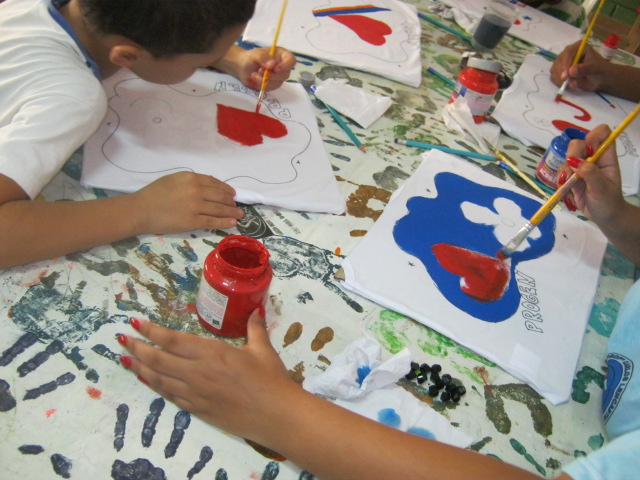 Figura 2 –  Pano de prato finalizado - Foto da autora. 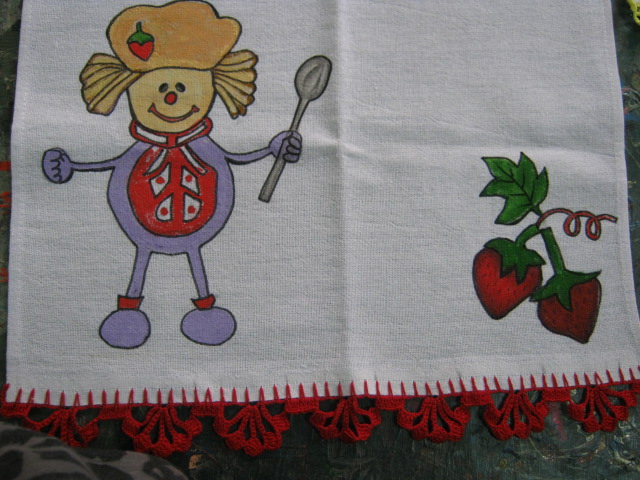 Figura 3 – Toalha coletiva finalizada - Foto da autora.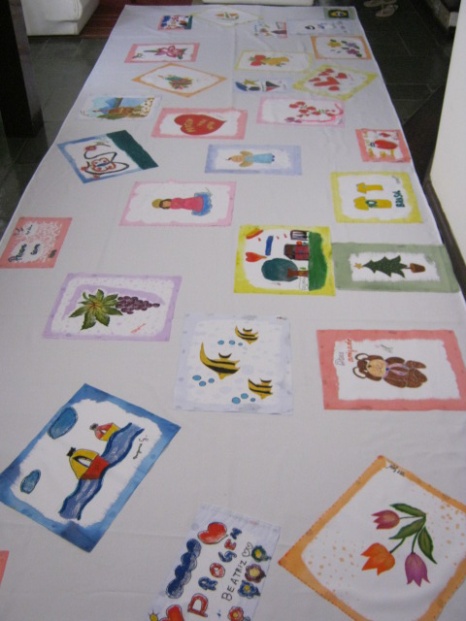 Figura 4 – Detalhe da toalha - Foto da autora.        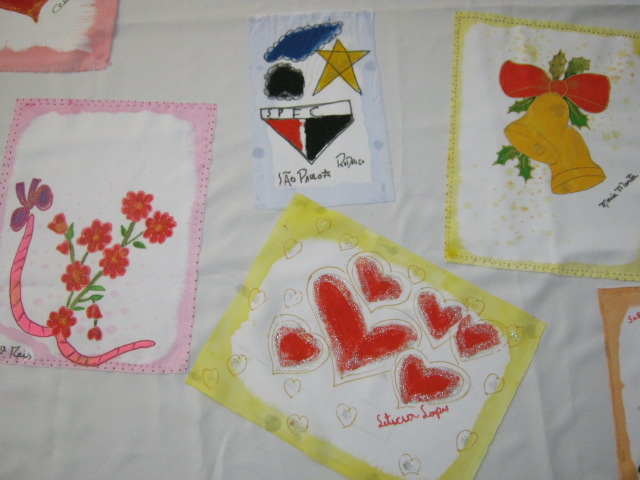 Figura 5 –  Vernissage dos trabalhos  em acrílica sobre tela - Foto da autora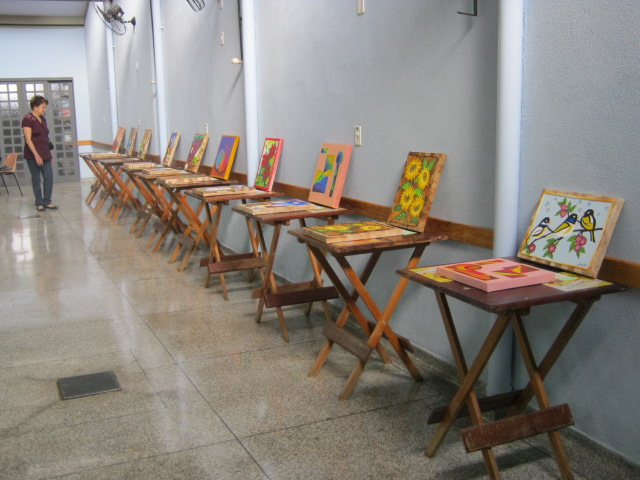   Figura 6 – Autorretrato pintado a guache - Foto da autora.      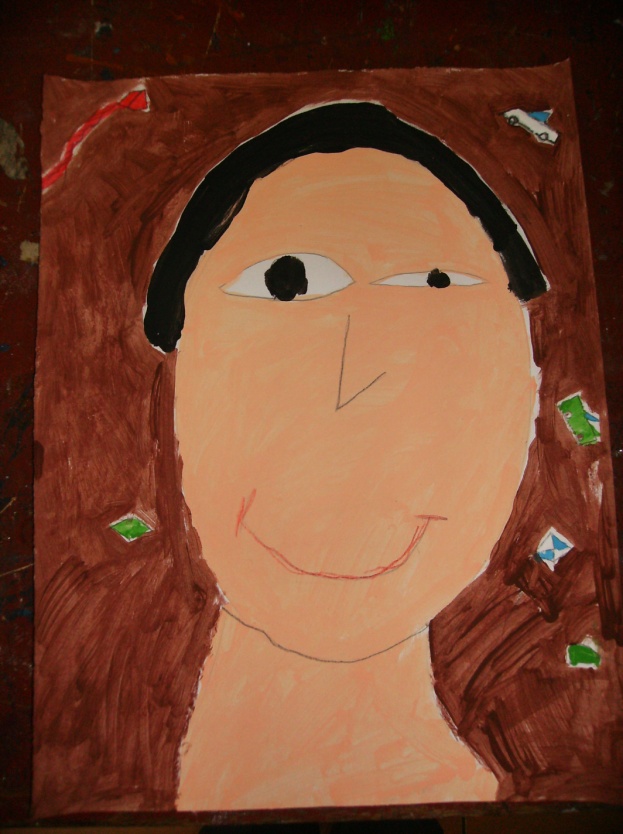 Figura 7 – Autorretrato pintado a guache - Foto da autora.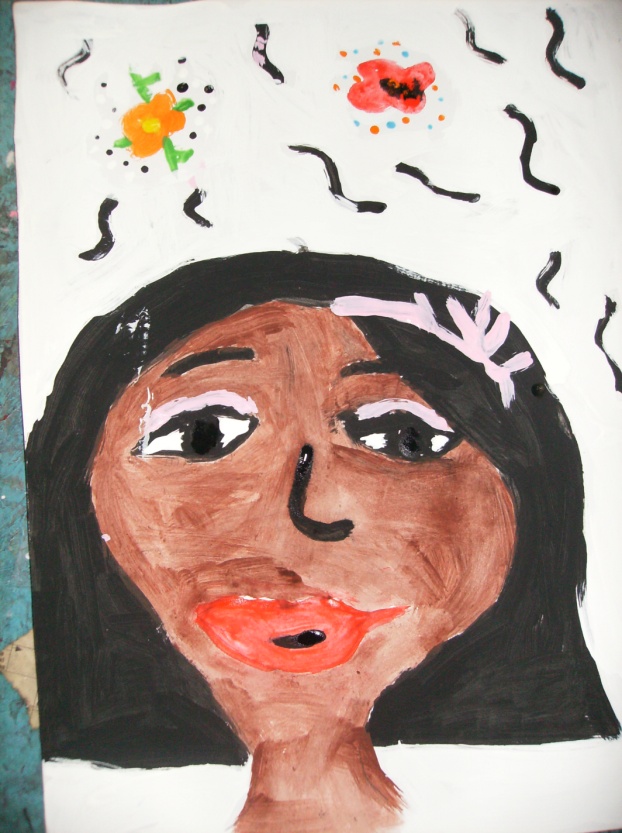 Figura 8 – Camisetas pintadas pelo grupo de adultas com imagens dos autorretratos das crianças - Foto da autora.    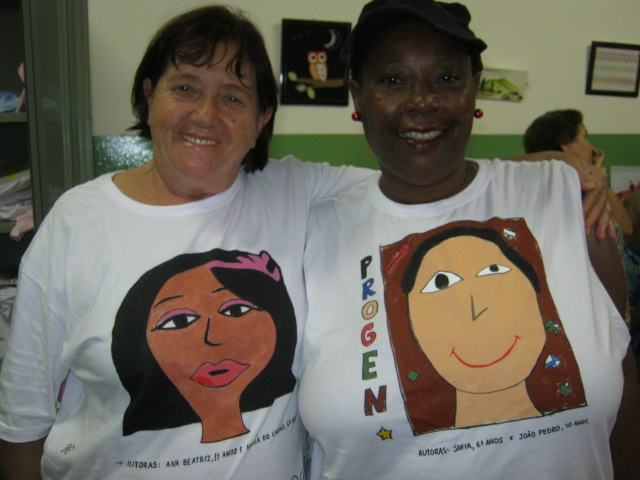 Figura 9 – Faixa pintada pelo grupo de senhoras- Foto da autora.          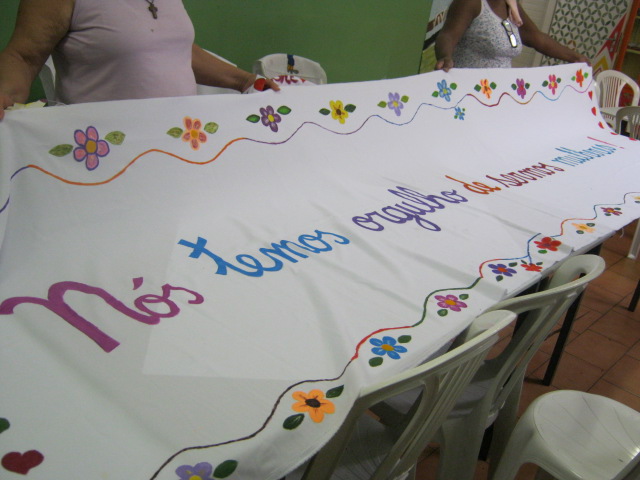 Figura 10 – Imagem escaneada pela autora da Capa do livro  Mudando a Rotina. 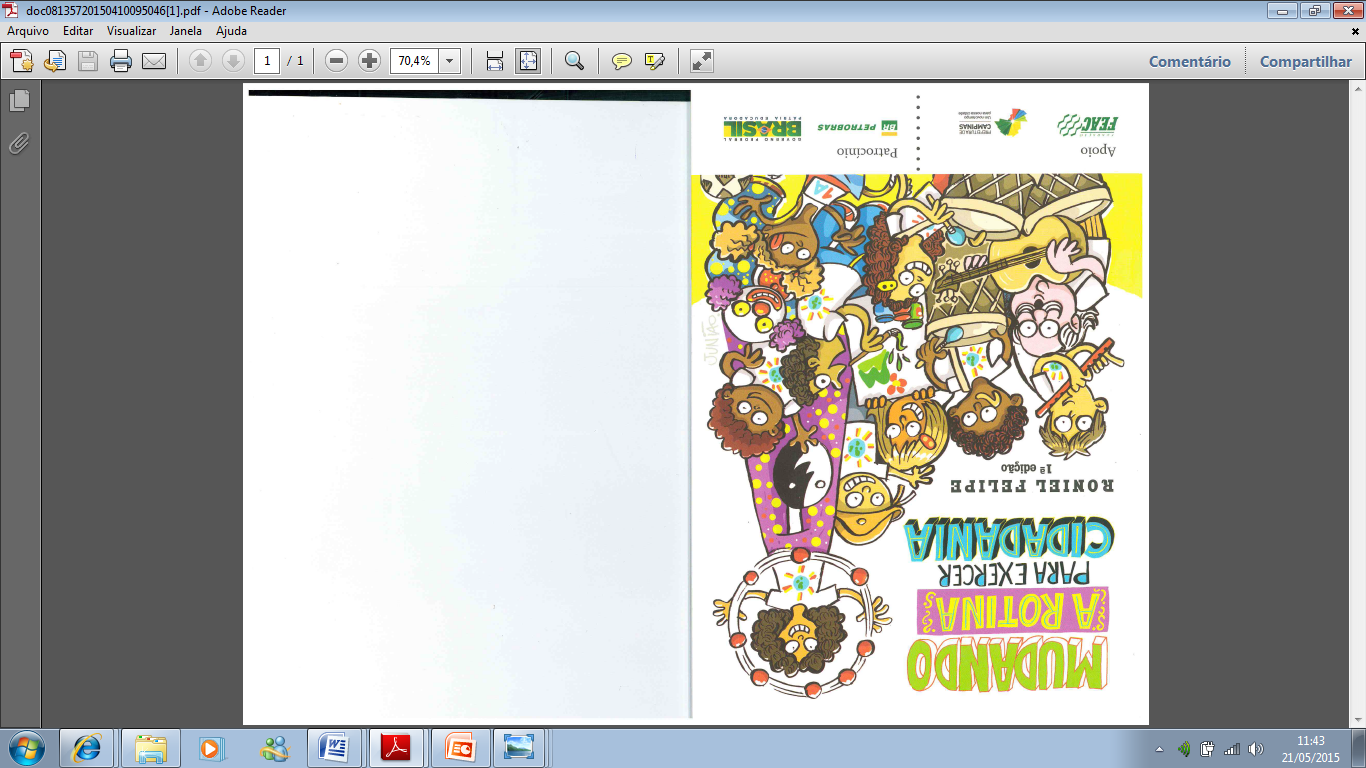 Figura  11 – Imagem escaneada pela autora da foto da página 78 do livro Mudando a Rotina.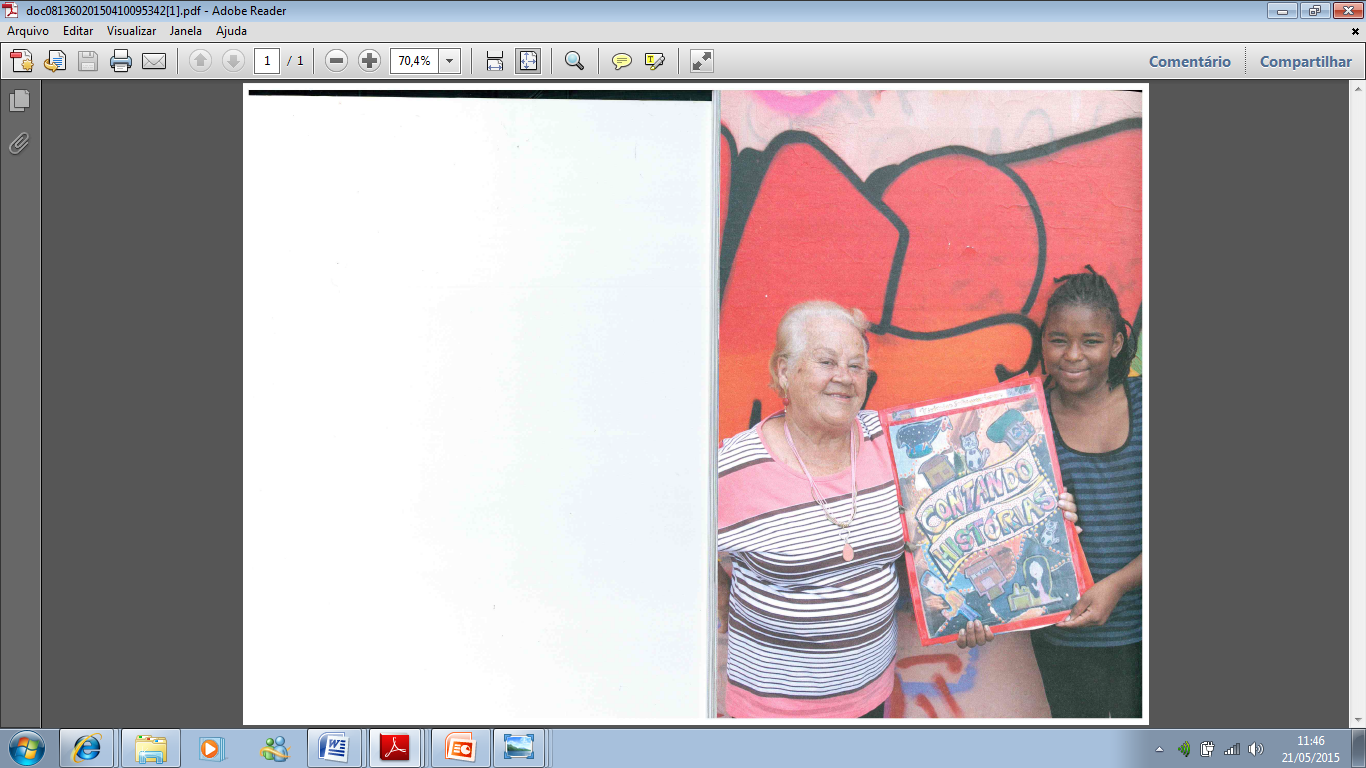 Figura 12 – Livro artesanal: Contando histórias - Foto da autora.  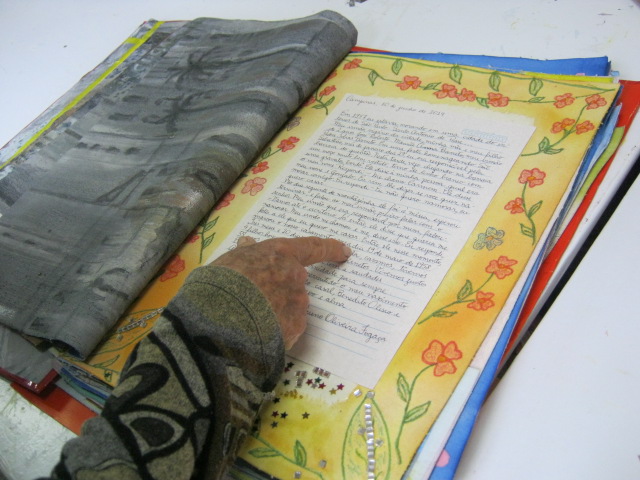 